Gideon Kimmel(718) 749-3317gideon@gideonkimmel.comVocal Qualities: Youthful, Upbeat, Smoky, FriendlyGENRE			   ROLE		       COMPANY		DATECOMMERCIAL:Capital One x Spotify	  Voice Over Narrator        SpokenLayer                 August 2022McDonalds x Spotify	  Voice Over Narrator        SpokenLayer	          April 2022Nike Promotion		  Voice Over Narrator        New Brunswick Group March 2022Tamron x Spotify	  	  Voice Over Narrator	       SpokenLayer	         December 2022Khiel’s Facial Cream 	  Voice Over Narrator        Air Paris NY                 November 2021Institutional Message ‘21   Voice Over Narrator	       U. of Notre Dame         August 2021ANIMATION:		   No Place Like Home	   Matan		      Open Door Media	       September 2022NGO Awareness Video	   Alex              	       Meta4 Films		June 2021Afterlife Defense Force	   Dewey Hudacky	       Sad Stan Productions	June 2021Fruit of the Tree                   Jimmie                            Getting’ Grown               April 2021NARRATION:Fictions of Emancipation    Voice Over Narrator	       MET Museum NY	March 2022School Sales Video	  Voice Over Narrator	       Ping Identity		July 2021TRAINING:Scene Study, Monologues, MovementBuilding Standout Animation CharactersRelatability & Authenticity in Voice OverCopy Analysis, Auditioning, Self-DirectingINSTRUCTOR:Celia Schaefer (Aug 2020-Dec 2022)Debi Derryberry (October 2021)Debra Sperling (May 2021)Anna Garduno (Feb 2021-Dec 2022)EQUIPMENT: Sennheiser MKH 416 Shotgun Mic, Scarlett 2i2 Interface, REAPER, AVB 4x4 Vocal Booth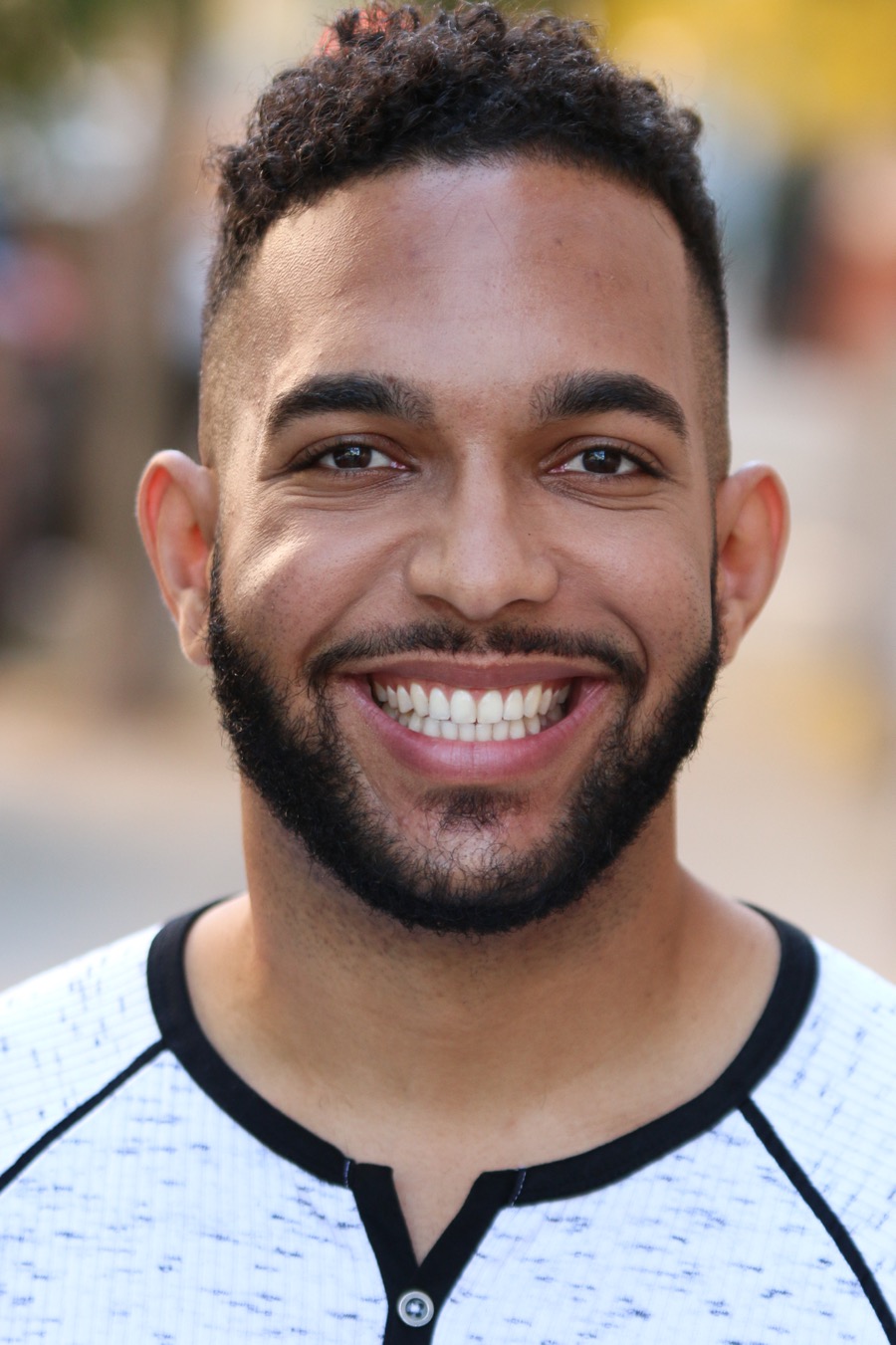 